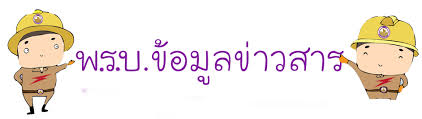      3. ข้อมูลข่าวสารของราชการเกือบทั้งหมด หรือ ส่วนใหญ่ สามารถเปิดเผยได้ภายใต้หลักการที่ว่า “เปิดเผยเป็นหลัก ปกปิดเป็นข้อยกเว้น” โดยข้อยกเว้นจะมีได้เฉพาะกรณีที่มีกฎหมายกำหนดว่าไม่ต้องเปิดเผยเท่านั้นขั้นตอนการขอข้อมูลข่าวสารของราชการ      บริการข้อมูลข่าวสารของทางราชการ         	เอกสารประกอบ	ระยะเวลาดำเนินการ 30 นาที	ค่าธรรมเนียม เสียเฉพาะกรณีขอถ่ายเอกสารข้อมูล    แผ่นละ 1 บาท      บริการเผยแพร่ข่าวสารโดยการปิดประกาศบริเวณป้ายประชาสัมพันธ์ของ อบต.	เอกสารประกอบ เรื่องที่จะให้ประกาศ	ระยะเวลาดำเนินการ 10 นาที	ค่าธรรมเนียม ไม่เสีย     บริการปิดประกาศตามประมวลกฎหมายที่ดิน	เอกสารประกอบ ประกาศจากสำนักงานที่ดิน	ระยะเวลาดำเนินการ 10 นาที	ค่าธรรมเนียม ฉบับละ 10 บาท     รับเรื่องราวร้องทุกข์	ยื่นด้วยตนเองที่องค์การบริหารส่วนตำบลหนองน้ำแดง	โทรศัพท์หมายเลข 0-4436-5413	www.nongnumdang.go.th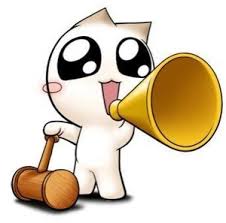       พระราชบัญญัติข้อมูลข่าวสารของราชการ พ.ศ.2540 เป็นกฎหมายที่รองรับ “สิทธิได้รู้” ของประชาชน โดยได้กำหนดสิทธิในการรับรู้ข้อมูลข่าวสารของราชการ และ กำหนดหน้าที่ของหน่วยงานของรัฐและเจ้าหน้าที่ของรัฐให้ต้องปฏิบัติตามกฎหมาย เพื่อรองรับและคุ้มครองสิทธิของประชาชนไปพร้อมกัน พระราชบัญญัติฉบับนี้มีแนวคิดหลักการ เพื่อ        1. ให้ประชาชนมีโอกาสรับรู้ข่าวสารเกี่ยวกับการดำเนินการต่างๆ ของรัฐ โดยกำหนดข้อยกเว้นให้ชัดเจน เพื่อให้ประชาชนใช้สิทธิรับรู้ข้อมูลข่าวสารเพื่อการมีส่วนร่วมในการกำหนดนโยบายและตรวจสอบการใช้อำนาจรัฐให้เป็นไปอย่างโปร่งใส อันเป็นหลักการพื้นฐานที่สำคัญยิ่งต่อการพัฒนาสังคมประชาธิปไตย       2. รับรองสิทธิของประชาชนในการเข้าถึงข้อมูลข่าวสารของราชการ ที่อยู่ในครอบครองของหน่วยงานของรัฐ ได้แก่ สิทธิในการขอคำปรึกษา สิทธิในการตรวจสอบดูข้อมูล สิทธิในการขอข้อมูลข่าวสารอื่นใดของราชการ สิทธิในการขอสำเนาหรือสำเนาที่มีการรับรอง สิทธิในการได้รู้ถึงข้อมูลส่วนบุคคล สิทธิในการในการดำเนินการแทนผู้เยาว์ สิทธิในการร้องเรียน และ สิทธิในการอุทธรณ์  